Medienkommentar 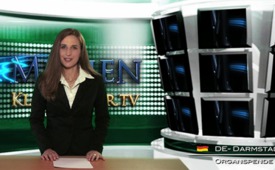 Schweizer Organspendetag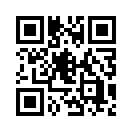 Wieder einmal ausgerechnet während einer parlamentarischen Pause – diesmal in der Sommerpause 2012...Wieder einmal ausgerechnet während einer parlamentarischen Pause – diesmal in der Sommerpause 2012 – wurde das deutsche Organspendegesetz um einen dramatischen Punkt erweitert. Ziel: Die deutschen Bürger sollen möglichst schnell und möglichst alle als Organspender gewonnen werden. Ein Bürger, der heute in Niedersachsen einen Personalausweis beantragt, erhält daher bereits gleichzeitig mit den Formularen einen Organspendeausweis! Was den deutschen da in einer Nacht- und Nebelaktion übergestülpt wird, lohnt sich allerdings zuvor sehr aufmerksam zu studieren. Heute am 8. September ist in der Schweiz der Tag der Organspende. Und auch Fokus warb heute in großen Lettern um die Organe der Menschen. Schon am 13. Oktober wiederholt sich der europäische Tag der Organspende. Klagemauer TV möchte sie über die wahren Zusammenhänge aufklären.von RedaktionQuellen:http://www.subventionsberater.de/sterben/warei.htmRichard Fuchs, Eine Kurzgeschichte des „Hirntodes“, http://www.oeptc.at/fachbereich/hirntod/Hirntod.htmlDas könnte Sie auch interessieren:#Organspende - www.kla.tv/Organspende

#Medienkommentar - www.kla.tv/MedienkommentareKla.TV – Die anderen Nachrichten ... frei – unabhängig – unzensiert ...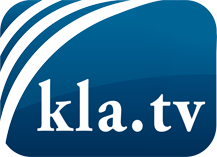 was die Medien nicht verschweigen sollten ...wenig Gehörtes vom Volk, für das Volk ...tägliche News ab 19:45 Uhr auf www.kla.tvDranbleiben lohnt sich!Kostenloses Abonnement mit wöchentlichen News per E-Mail erhalten Sie unter: www.kla.tv/aboSicherheitshinweis:Gegenstimmen werden leider immer weiter zensiert und unterdrückt. Solange wir nicht gemäß den Interessen und Ideologien der Systempresse berichten, müssen wir jederzeit damit rechnen, dass Vorwände gesucht werden, um Kla.TV zu sperren oder zu schaden.Vernetzen Sie sich darum heute noch internetunabhängig!
Klicken Sie hier: www.kla.tv/vernetzungLizenz:    Creative Commons-Lizenz mit Namensnennung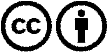 Verbreitung und Wiederaufbereitung ist mit Namensnennung erwünscht! Das Material darf jedoch nicht aus dem Kontext gerissen präsentiert werden. Mit öffentlichen Geldern (GEZ, Serafe, GIS, ...) finanzierte Institutionen ist die Verwendung ohne Rückfrage untersagt. Verstöße können strafrechtlich verfolgt werden.